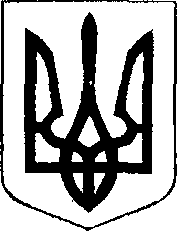                                                У К Р А Ї Н А            Жовківська міська рада      проект  Жовківського району Львівської області	___-а сесія VШ-го демократичного скликання 				         РІШЕННЯВід                              2020р.    № _______	м. ЖовкваПро затвердження проекту землеустрою щодовідведення земельної ділянки з метою надання в постійнекористування для будівництва та обслуговування будівель закладів освіти  по вул. Львівська, 25 в м.Жовква.                Розглянувши лист Жовківської районної ради Львівської області  від 18.11.2020р.        № 01-24/424 про затвердження проекту землеустрою щодо відведення земельної ділянки з метою надання  в постійне користування для будівництва та обслуговування будівель закладів освіти по вул.Львівська, 25 в м.Жовква, керуючись  ст..ст. 12,124, 125,126 Земельного кодексу України та ст.26 Закону України “Про місцеве самоврядування в Україні”, Жовківська міська радаВ И Р І Ш И Л А:	1. Затвердити проект землеустрою щодо відведення земельної ділянки площею 0,1465 га,  кадастровий номер 4622710100:01:008:0084  з метою надання в постійне користування для  будівництва та обслуговування будівель закладів освіти по вул.Львівська, 25 в м.Жовква.           2. Надати в постійне користування земельну ділянку площею 1,1465 га кадастровий номер 4622710100:01:008:0084 для будівництва і обслуговування будівель закладів освіти по вул.Львівська, 25 в м.Жовква.          3. Зареєструвати речове право на земельну ділянку у встановленому законодавством порядку.        4. Контроль за виконанням даного рішення покласти на депутатську комісію з питань земельних відносин, земельного кадастру, планування території, будівництва, архітектури, охорони пам’яток, історичного середовища, природокористування та охорони довкілля.Міський голова                                                          Олег Вольський                 